基本信息基本信息 更新时间：2024-05-19 06:49  更新时间：2024-05-19 06:49  更新时间：2024-05-19 06:49  更新时间：2024-05-19 06:49 姓    名姓    名侯韦玲侯韦玲年    龄23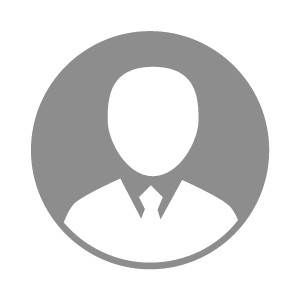 电    话电    话下载后可见下载后可见毕业院校山东畜牧兽医职业学院邮    箱邮    箱下载后可见下载后可见学    历大专住    址住    址期望月薪5000-10000求职意向求职意向实验员实验员实验员实验员期望地区期望地区山东省山东省山东省山东省教育经历教育经历就读学校：山东畜牧兽医职业学院 就读学校：山东畜牧兽医职业学院 就读学校：山东畜牧兽医职业学院 就读学校：山东畜牧兽医职业学院 就读学校：山东畜牧兽医职业学院 就读学校：山东畜牧兽医职业学院 就读学校：山东畜牧兽医职业学院 工作经历工作经历工作单位：山东聊城莘县畜牧养殖场 工作单位：山东聊城莘县畜牧养殖场 工作单位：山东聊城莘县畜牧养殖场 工作单位：山东聊城莘县畜牧养殖场 工作单位：山东聊城莘县畜牧养殖场 工作单位：山东聊城莘县畜牧养殖场 工作单位：山东聊城莘县畜牧养殖场 自我评价自我评价1.具有良好的沟通表达能力
2.适应力强，能快速融入新环境1.具有良好的沟通表达能力
2.适应力强，能快速融入新环境1.具有良好的沟通表达能力
2.适应力强，能快速融入新环境1.具有良好的沟通表达能力
2.适应力强，能快速融入新环境1.具有良好的沟通表达能力
2.适应力强，能快速融入新环境1.具有良好的沟通表达能力
2.适应力强，能快速融入新环境1.具有良好的沟通表达能力
2.适应力强，能快速融入新环境其他特长其他特长